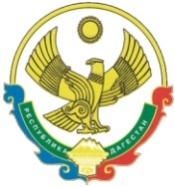 РЕСПУБЛИКА  ДАГЕСТАНСОБРАНИЕ   ДЕПУТАТОВГОРОДСКОГО ОКРУГА «ГОРОД КАСПИЙСК»368300, РД, г. Каспийск, ул. Орджоникидзе, 12, тел. 8 (246) 5-12-88, факс 8 (246) 5-12-88 сайт: kasp.info@yandex.ru.	19 сентября  2017  годаРЕШЕНИЕ № 10021-ой очередной сессии Собраниядепутатов городского округа «город Каспийск»шестого созыва«Об утверждении Положения о бюджетном процессе в городском округе «город Каспийск»     В соответствии с Федеральным законом от 06.10.2003 N 131-ФЗ "Об общих принципах организации местного самоуправления в Российской Федерации", Бюджетным кодексом Российской Федерации Собрание депутатов городского округа "город Каспийск" Собрание депутатов городского округа «город Каспийск,РЕШАЕТ:               1. Утвердить Положение о бюджетном процессе в городском округе "город Каспийск" согласно приложению.               2. Признать утратившим силу Решение Собрания депутатов городского округа «город Каспийск» №16  от 25 мая 2010 г               3. Настоящее Решение опубликовать в газете «Трудовой Каспийск» и разместить на официальном сайте администрации городского округа «город Каспийск»                4. Настоящее Решение вступает в силу со дня опубликования в газете «Трудовой КаспийскГлава городского округа «город Каспийск»	                                                             М.С.АбдулаевПредседатель Собрания депутатов                           городского округа «город Каспийск»                                         А.Д.Джаватов  